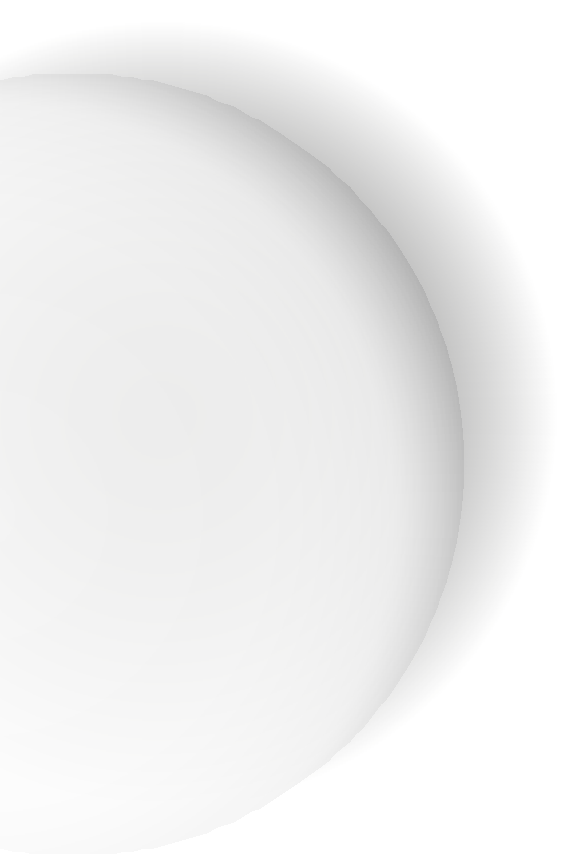 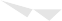 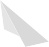 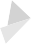 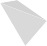 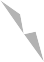 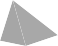 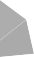 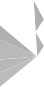 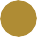 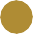 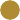 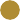 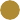 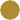 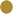 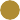 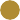 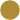 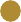 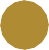 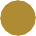 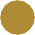 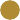 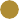 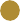 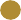 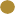 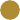 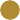 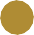 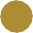 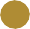 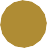 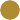 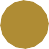 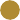 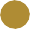 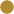 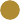 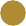 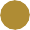 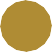 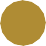 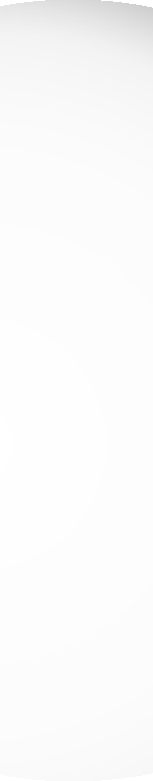 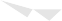 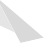 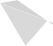 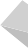 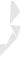 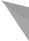 سياسة السرية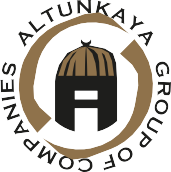 منذ عام 1980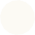 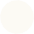 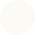 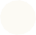 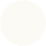 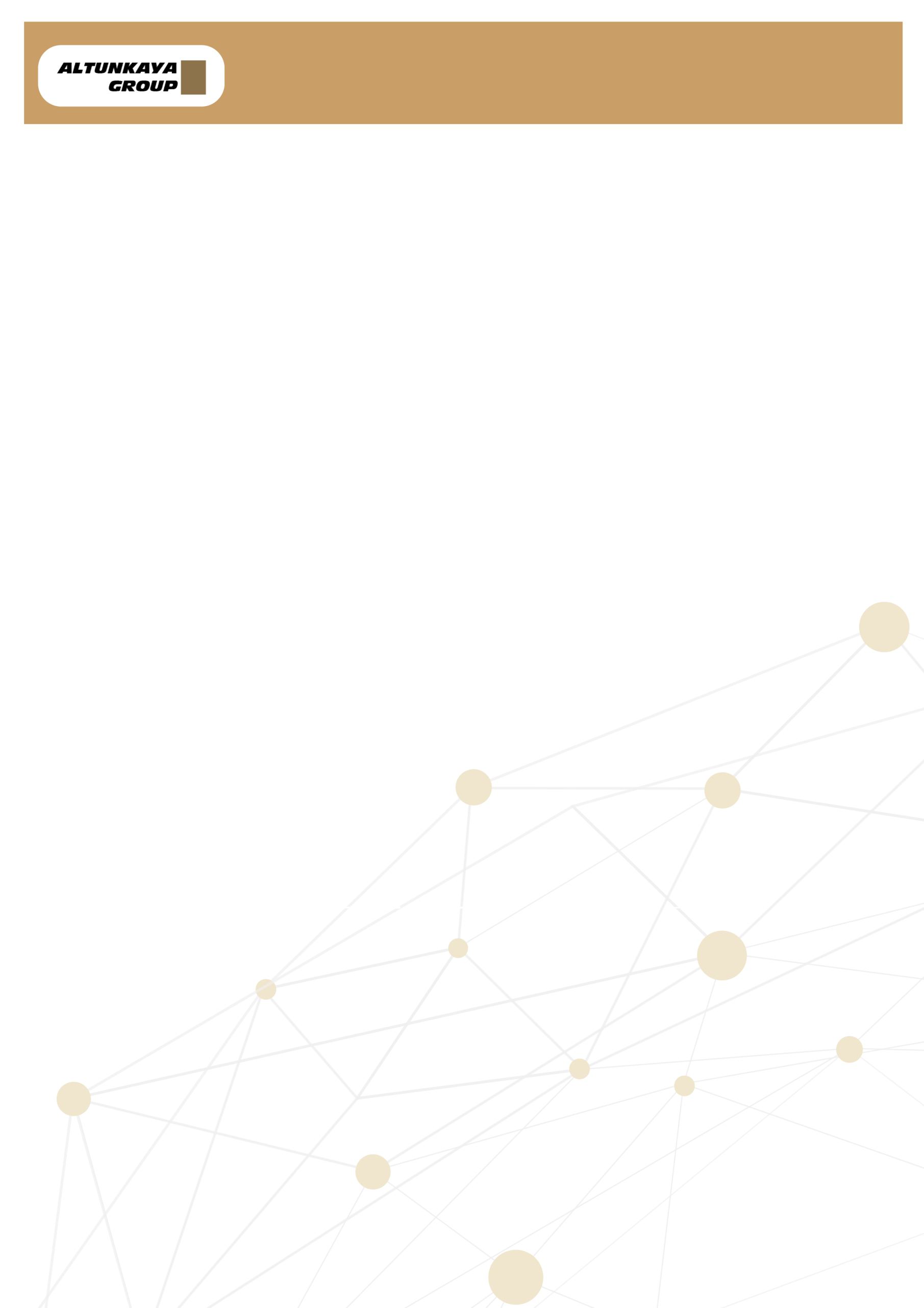 النص التوضيحي حول معالجة وحماية البيانات الشخصيةبصفتنا شركة ألتون كايا للإنشاءات  والنقل والغذاء التجارية ذات الملكية المساهمة نحرص حرصا شديدا على أمان البيانات الشخصية التي تصلنا من طرفكم سواء من خلال استخدامكم لموقعنا الإلكتروني أو من خلال جميع نماذج التواصل المرسلة إلينا أو من خلال أي قناة أخرى، وفي هذا الإطار؛ تعالج جميع البيانات الشخصية للأشخاص الذين لديهم صلة بشركتنا بما في ذلك المستفيدين من المنتجات والخدمات وفقا للدستور التركي والاتفاقيات التابعة لها بلادنا وقانون حماية البيانات الشخصية رقم 6698 ونولي اهتماما كبيرا بالحفاظ عليها. ولدرايتنا الكاملة بمسئوليتنا في هذا الإطار وبصفتنا «مسؤول البيانات» كما يشير قانون حماية البيانات الشخصية، نود أن نوضح لكم أغراض معالجة بياناتكم الشخصية، وطرق جمع البيانات الشخصية والأغراض القانونية والأشخاص الذين يمكن نقل البيانات الشخصية لهم.بالنسبة لجمع ومعالجة وأغراض معالجة البيانات الشخصية والأسباب القانونية لمعالجتها؛ تعالج بياناتكم الشخصية من خلال قنوات مختلفة وفقًا للتشريعات وسياسات الشركة من أجل تنفيذ أنشطتنا، وتقديم المنتجات والخدمات التي نقدمها ضمن الإطار القانوني المحدد، والوفاء بالالتزامات التعاقدية والقانونية لشركتنا بشكل كامل ودقيق. وتعالج وتنقل بياناتكم الشخصية بما يتوافق مع المبادئ الواردة في قانون حماية البيانات الشخصية وشروط المعالجة وأغراضها الواردة في المادتين الخامسة والسادسة من قانون حماية البيانات الشخصية للأسباب والأغراض الموضحة في هذا النص.تجمع وتحفظ بياناتكم الشخصية شفهيا أو كتابيا أو إلكترونيا وفقا لقانون حماية البيانات الشخصية والقانون وقواعد الصدق، بصورة كلية أو جزئية بحسب أغراض المعالجة بصورة محدودة ومدروسة وصحيحة ومحدثة بطرق محددة وبأغراض مشروعة من خلال الوسائل التلقائية وغير التلقائية، ومن خلال وحدات شركتنا ومكاتبها وشركات المجموعة وشركاء مجموعة شركات ألتون كايا وموظفيها ومورديها ومقاوليها من الباطن ومساعديها وموقعها الإلكترونية ووسائل التواصل الاجتماعي وتطبيقات الهاتف المحمول والوسائل المشابهة، مع العلم أن الأمر قد يخضع للتغيير بحسب الخدمات والأنشطة التجارية التي تقدمها الشركة.وطوال مدة استفادتك من منتجات وخدمات شركتنا وشركات مجموعاتنا تحدث بياناتك الشخصية وتعالج.علاوة على ذلك تعالج بياناتك الشخصية للأغراض وفي النطاق المحدد أعلاه على سبيل المثال لا الحصر عندما تزور شركتنا أو موقعنا الإلكتروني بغرض استخدام خدمات شركتنا أو شركات المجموعة، وعندما تحضر الدورات التدريبية أو الندوات أو المنظمات التي تنظمها شركتنا.تجمع بياناتك الشخصية، من قبل شركتنا وشركات مجموعتنا عبر قنوات مختلف ولأغراض قانونية مختلفة، من أجل تحسين المنتجات والخدمات التي نقدمها وتنفيذ أنشطتنا التجارية. وتعالج بياناتكم الشخصية المجموعة لهذا الغرض القانوني طبقا للشروط والنطاق المحدد في المادتين الخامسة والسادسة من قانون حماية البيانات الشخصية رقم 6698.*بالنسبة لأغراض نقل بياناتكم الشخصية المعالجة والجهات التي يمكن نقلها إليهم؛ قد يتم نقل وتخزين وإعادة ترتيب وتصنيف بياناتكم الشخصية للقيام بالعمل اللازم من قبل وحدات الأعمال لدينا لتقديم الفائدة لك من المنتجات والخدمات التي تقدمها شركتنا وشركات المجموعة، وتخصيص المنتجات والخدمات التي تقدمها شركتنا وشركات المجموعة وفقًا لأذواقك وعادات الاستخدام واحتياجاتك والتوصية بها لك، وضمان الأمن القانوني والتجاري للأشخاص (العمليات الإدارية للاتصالات التي تقوم بها شركتنا، وضمان الأمن المادي والإشراف على مواقع الشركة، ومورد العميل الشريك التجاري (المرخص له أو الخارجي) لأغراض تحديد وتنفيذ أعمالنا، والإستراتيجيات التجارية للشركة وضمان تنفيذ سياسات الموارد البشرية لشركتنا وشركائنا، وموردينا، وشركات المجموعة، ومسؤولي الشركة، والمساهمين، والموظفين، والهيئات الإشرافية، والمقاولين من الباطن، ومساعدي الأداء، المصرح لهم بموجب القانون في إطار شروط وأغراض معالجة البيانات الشخصية المحددة في المادتين 8 و 9 من قانون حماية البيانات الشخصية، إلى المؤسسات العامة والأفراد، وإلى أطراف ثالثة في الداخل والخارج.حماية بيانات الأطفال: تحرص الشركة على حماية البيانات الشخصية للأطفال. نقوم بتشغيل المواقع وفقًا لجميع القوانين المعمول بها في السلطات القضائية المدرجة أدناه. ولا نجمع البيانات الشخصية من الأشخاص الذين تقل أعمارهم عن ستة عشر عامًا (16) قانونًا، أو الذين تقل أعمارهم عن ثلاثة عشر (13) عامًا إذا سمح القانون المعمول به. يجب على الأطفال الذين تقل أعمارهم عن ستة عشر عامًا (16)، أو الذين تقل أعمارهم عن ثلاثة عشر عامًا (13) إذا سمح القانون المعمول به، الحصول على موافقة الوالدين أو الوصي قبل إرسال أي بيانات شخصية إلى الموقع. إذا قررنا أن المستخدم أقل من هذا العمر في وقت جمع البيانات، فإننا لا نستخدم أو نواصل معالجة البيانات الشخصية لهذا الشخص دون موافقة ولي الأمر. ومع ذلك، بدون هذه الموافقة، قد لا يتمكن الطفل من المشاركة في أنشطة معينة. يمكن للوالد والوصي مراجعة أو إلغاء أو تغيير أو رفض جمع أو استخدام المزيد من البيانات الشخصية لطفلهم عن طريق الاتصال بنا باستخدام أحد الخيارات المدرجة في قسم "إدارة معلوماتك الشخصية" (يرجى تقديم اسم الطفل وعنوانه وعنوان البريد الإلكتروني).تعتبر التدابير المتعلقة بحماية البيانات الشخصية وحماية البيانات الشخصية قضية مهمة لشركتنا. تتخذ شركتنا التدابير اللازمة لحماية البيانات الشخصية من الوصول غير المصرح به أو فقدان هذه المعلومات أو إساءة استخدامها أو الكشف عنها أو تغييرها أو إتلافها. تتعهد شركتنا بالحفاظ على سرية بياناتك الشخصية، واتخاذ جميع الإجراءات الفنية والإدارية اللازمة وإظهار العناية الواجبة لضمان السرية والأمان. على الرغم من أن شركتنا تتخذ تدابير أمن المعلومات اللازمة، في حالة تلف البيانات الشخصية نتيجة للهجمات على الموقع الإلكتروني والنظام، أو إذا كانت في أيدي أطراف ثالثة، فإن شركتنا ستخطرك وتخطر مجلس حماية البيانات الشخصية على الفور.تعتبر التدابير المتعلقة بحماية البيانات الشخصية وحماية البيانات الشخصية قضية مهمة لشركتنا. تتخذ شركتنا التدابير اللازمة لحماية البيانات الشخصية من الوصول غير المصرح به أو فقدان هذه المعلومات أو إساءة استخدامها أو الكشف عنها أو تغييرها أو إتلافها. تتعهد شركتنا بالحفاظ على سرية بياناتك الشخصية، واتخاذ جميع الإجراءات الفنية والإدارية اللازمة وإظهار العناية الواجبة لضمان السرية والأمان. على الرغم من أن شركتنا تتخذ تدابير أمن المعلومات اللازمة، في حالة تلف البيانات الشخصية نتيجة للهجمات على الموقع الإلكتروني والنظام، أو إذا كانت في أيدي أطراف ثالثة، فإن شركتنا ستخطرك وتخطر مجلس حماية البيانات الشخصية على الفور.تنظم المادة الحادية عشر من قانون حماية البيانات الشخصية رقم 6698 حقوق مالك البيانات الشخصية. وفي هذا الإطار يحق لأصحاب البيانات الشخصية؛معرفة ما إذا كانت البيانات الشخصية عولجت أم لا،المطالبة بالحصول على المعلومات في حال معالجة البيانات الشخصية،معرفة الغرض من معالجة البيانات الشخصية وما إذا كانت عولجت وفقا لهذا الغرض،معرفة الأطراف الثالثة في البلاد أو الخارج الذين نقلت إليهم البيانات الشخصية،طلب تصحيح البيانات الشخصية في حالة المعالجة غير الكاملة أو غير الصحيحة وطلب إخطار الأطراف الثالثة التي نقلت البيانات الشخصية إليها بالمعاملة التي تمت في هذا النطاق،	طلب حذف أو إتلاف البيانات الشخصية في حالة زوال الأسباب التي تتطلب معالجتها، على الرغم من معالجتها وفقا لأحكام قانون حماية البيانات الشخصية والقوانين الأخرى ذات الصلة، وطلب إخطار الأطراف الثالثة التي نقلت البيانات الشخصية إليها بالمعاملة التي تمت ضمن هذا النطاق،الاعتراض على ظهور نتيجة ضد الشخص نفسه من خلال تحليل البيانات المعالجة حصريًا من خلال الأنظمة الآلية،	والمطالبة بإزالة الضرر في حالة التعرض لأي ضرر بسبب معالجة البيانات الشخصية بما يخالف قانون البيانات الشخصية.	يمكنكم دائما إرسال طلباتكم المتعلقة بالاستفادة من حقوقكم الواردة أعلاه كما هو وارد في الفقرة الأولى من المادة الثالثة عشر من قانون حماية البيانات الشخصية رقم 6698 كتابيا أو عبر القنوات التي يحددها مجلس حماية البيانات الشخصية إلى شركتنا. ولأن مجلس حماية البيانات الشخصية لم يحدد أي طريقة في هذه المرحلة، يجب إرسال طلباتكم كتابيا إلى شركتنا وفقا لقانون حماية البيانات الشخصية. وفي هذا الإطار توضح أدناه القنوات والطرق التي يمكنكم إيصال طلباتكم إلى شركتنا من خلالها في نطاق المادة الحادية عشر لقانون حماية البيانات الشخصية.للاستفادة من حقوقكم الموضحة أعلاه يجب إرسال طلبكم الذي يحتوي على ما يثبت هويتكم وتوضيحكم حول الحق الذي ترغبون في استخدامه من الحقوق الواردة في المادة الحادية عشر من قانون حماية البيانات الشخصية؛ من خلال ملء النموذج الموجود على الموقع www.altunkayagroup.com  وإرسال نسخة موقعة إلى العنوان Başpınar OrganizeO.S.B Mah. O.S.B. 4. Bölge 83409 nolu cad. No3 Şehitkamil غازي عنتاب، مع الوثائق الموقعة التي تثبت هويتكم، أو من خلال الطرق الأخرى الموضحة في قانون حماية البيانات الشخصية، أو إرسال النموذج ذي الصلة إلى البريد الإلكتروني  info@altunkaya.com باستخدام التوقيع الإلكتروني.